СОВЕТ  ДЕПУТАТОВСЕЛЬСКОГО  ПОСЕЛЕНИЯ  ДУРОВСКИЙ СЕЛЬСОВЕТ Добринского муниципального районаЛипецкой области47-я сессия V-го созываРЕШЕНИЕ13.12.2018г.                              c. Дурово                                          № 156 -рсО внесении изменений в Положение "О пенсионном обеспечении выборного должностного лица местного самоуправления и муниципальных служащих сельского поселения Дуровский сельсовет Добринского муниципального района Липецкой области"Рассмотрев проект изменений в Положение "О пенсионном обеспечении выборного должностного лица местного самоуправления и муниципальных служащих сельского поселения Дуровский сельсовет Добринского муниципального района Липецкой области", внесенный в порядке правотворческой инициативы главой сельского поселения Дуровский сельсовет, разработанный в соответствии с Федеральными законами: от 29.12.2015 №388-ФЗ "О внесении изменений в отдельные законодательные акты Российской Федерации в части учета и совершенствования предоставления мер социальной поддержки исходя из обязанности соблюдения принципа адресности и применения критериев нуждаемости" и от 06.10.2003 №131-ФЗ "Об общих принципах организации местного самоуправления в Российской Федерации", руководствуясь ст.35 Устава сельского поселения Дуровский сельсовет, учитывая решение постоянной комиссии по правовым вопросам, местному самоуправлению и работе с депутатами, Совет депутатов сельского поселения Дуровский сельсовет РЕШИЛ: 1.Принять изменения в Положение "О пенсионном обеспечении выборного должностного лица местного самоуправления и муниципальных служащих сельского поселения Дуровский сельсовет Добринского муниципального района Липецкой области" (прилагаются).2.Направить указанный нормативный правовой акт главе сельского поселения для подписания и официального обнародования.3.Настоящее решение вступает в силу со дня его официального обнародования.Председатель Совета депутатов  сельского поселения  Дуровский сельсовет                                                         С.В.Ходяков Приняты  решением Совета депутатов  сельского поселения  Дуровский сельсовет  от 13 .12.2018 г. № 156-рсИЗМЕНЕНИЯ  В ПОЛОЖЕНИЕ "О ПЕНСИОННОМ ОБЕСПЕЧЕНИИ ВЫБОРНОГО ДОЛЖНОСТНОГО ЛИЦА МЕСТНОГО САМОУПРАВЛЕНИЯ И МУНИЦИПАЛЬНЫХ СЛУЖАЩИХ СЕЛЬСКОГО ПОСЕЛЕНИЯ ДУРОВСКИЙ СЕЛЬСОВЕТ ДОБРИНСКОГО МУНИЦИПАЛЬНОГО РАЙОНА ЛИПЕЦКОЙ ОБЛАСТИ"    Внести в Положение "О пенсионном обеспечении выборного должностного лица местного самоуправления и муниципальных служащих сельского поселения Дуровский сельсовет Добринского муниципального района Липецкой области", принятого решением Совета депутатов сельского поселения Дуровский сельсовет от 22.12.2016 № 63-рс (в редакции решений  № 106-рс от 26.12.2017г.), следующие изменения:1) статью 2 дополнить пунктом 1.1., следующего содержания:"1.1.Администрация сельского поселения Дуровский сельсовет Добринского муниципального района осуществляет функции поставщика информации в Единую государственную информационную систему социального обеспечения в пределах своей компетенции".Глава сельского поселения  Дуровский сельсовет                                            С. В. Ходяков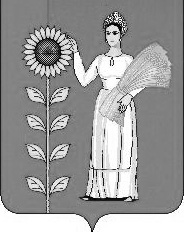 